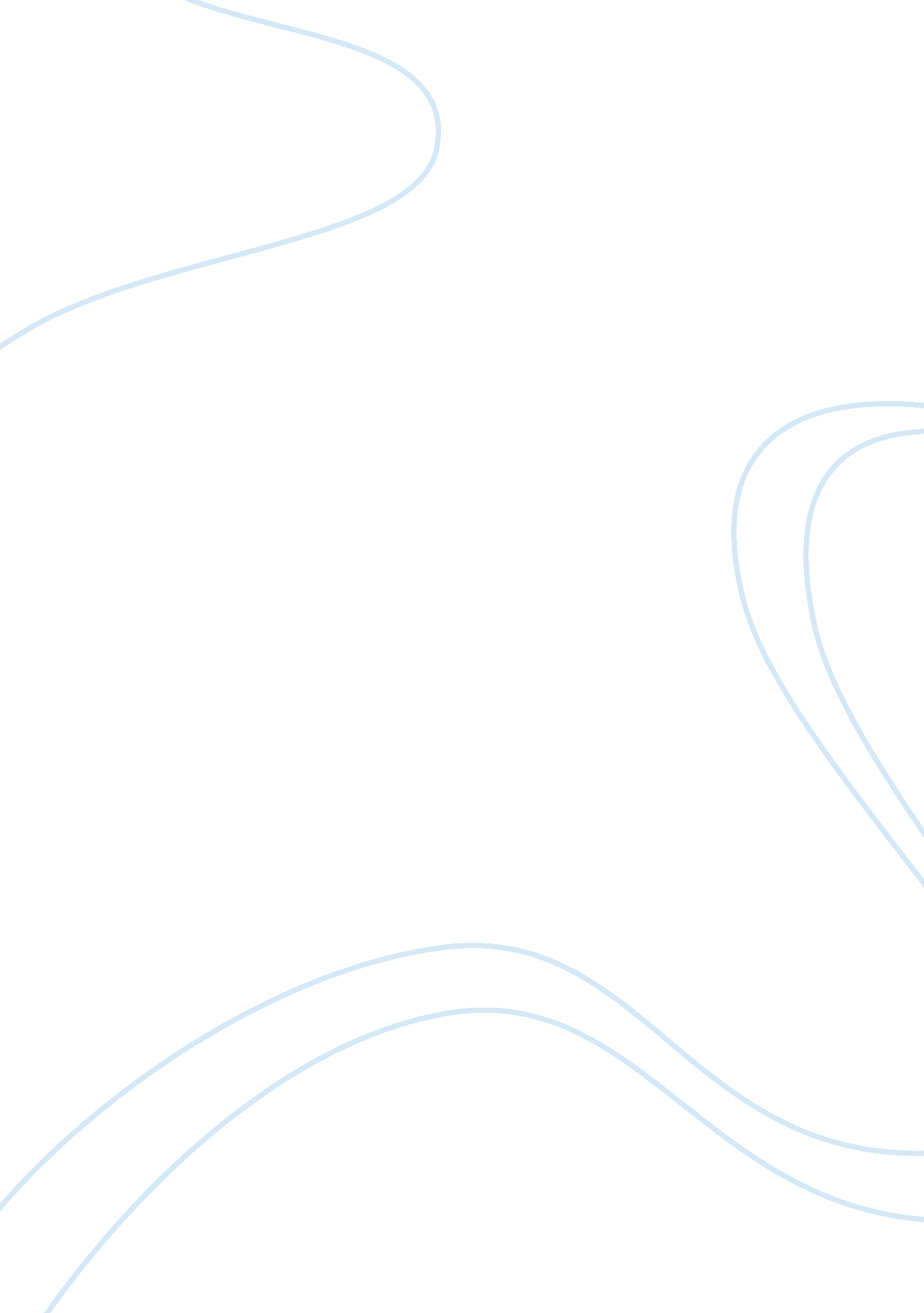 Remodeling the bone marrow microenvironment – a proposal for targeting pro-inflam...Health & Medicine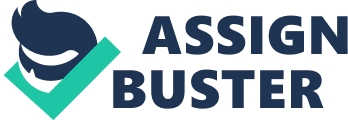 Introduction Myeloproliferative neoplasms (MPN) are a group of clonal malignant bone marrow (BM) diseases, originating from a hematopoietic stem cell (HSC) which acquired a MPN phenotypic driver mutation (i. e., in JAK2 , CALR , or MPL ), leading to constitutively active JAK-STAT signaling ( 1 , 2 ). Although the pathogenesis of MPN is cell-intrinsic to hematopoietic cells, MPN cells also exert cell-extrinsic effects resulting in chronic inflammation that perturbs the BM niche, and which in turn contributes to the MPN phenotype and renders the niche less supportive of normal hematopoiesis (i. e., the malignant self-perpetuating niche) ( 3 ). The three main MPN clinical entities are polycythemia vera (PV), displaying an increase in red blood cells, essential thrombocythemia (ET), presenting with increased platelets and primary myelofibrosis (PMF), showing fibrosis of the BM. Common features of MPN, most pronounced in myelofibrosis (MF) patients, are increased levels of pro-inflammatory cytokines, leading to chronically increased inflammation in the BM and resulting in constitutional symptoms (e. g., fatigue, weight loss). Eradicating malignant MPN cells in patients has so far failed in settings other than allogeneic HSC transplantation and in a minority of patients with PV and ET treated with interferon ( 4 , 5 ). Another, complimentary approach to break the vicious cycle of aberrant “ cross talk” between malignant hematopoiesis and the BM microenvironment is to inhibit the secretion of pro-inflammatory cytokines in both malignant and non-malignant cell populations. This has the potential to limit the expansion of the malignant hematopoietic clone and slow down or even prevent MPN disease progression. In this review, we focus on secreted pro-inflammatory factors of MPN, cell-autonomous and cell non-autonomous contributors to MPN as well as novel approaches targeting these factors. Cytokines and Soluble Mediators A wide variety of immune-modulatory cytokines are elevated in MPN patients, including IL-1, IL-6, IL-8, IL-10, IL-11, IL-17, TNFα, and TGFβ ( 6 – 10 ). Most of the listed cytokines are either pro-inflammatory like IL1 or directly pro-fibrotic factors as in the case of transforming growth factor beta (TGFB), with the exception of IL-10 which has an anti-inflammatory role. While MPN is caused by genetic mutations in HSC, its progression is often driven, at least in part, by inflammation. Cytokines like IL-1, IL-6, and TGFβ have been identified to contribute to the pathogenesis of fibrosis and osteosclerosis of the BM ( 11 ). NFκB signaling is frequently increased in MPN patients and required for downstream expression of pro-inflammatory cytokines like IL-8 ( 12 ). IL-8 itself has been implicated in leukemic transformation in MF patients ( 10 , 13 ). In patients with PV, IL-12 levels correlate with hematocrit levels, IL-1β correlates with leukocytosis, and IFNα as well as IFNγ with the risk of thrombosis. Lastly, MIP1β has been shown to be associated with shorter overall survival ( 14 ). In patients with ET a recent longitudinal study on more than 400 patients described an ET-specific inflammatory cytokine signature compromising CCL11 (eotaxin), CXCL1 (GROa), and epidermal growth factor (EGF) ( 15 ). Finally, chemical mediators such as reactive oxygen species (ROS) have also been associated with inflammation-induced genomic instability and DNA damage in JAK2 V617F -positive MPN patients, and this topic has been reviewed elsewhere ( 16 – 18 ). In summary, it is now apparent that circulating cytokines are perturbed in MPN, not just in established MF, but also in PV and ET. Furthermore, these studies provide indirect evidence that inflammation is not just an “ innocent bystander” in MPN, but also contributes to clinically relevant outcomes. Cellular Contributors to Inflammation Inflammation is increasingly thought to play an important role in the development of chronic myeloid malignancies like MPN as well in progression to acute leukemia ( 19 – 22 ). Several different cell types are involved in initiating and/or perpetuating inflammation. In this review, we address four major cellular contributors of inflammation in the context of MPN. Hematopoietic Stem and Progenitor Cells Recent advances in single-cell approaches have uncovered MPN-specific lineage-trajectories and transcriptional programs. In a recent study Psaila et al. combined single-cell RNA sequencing (scRNA-seq) with targeted single-cell mutational analysis on the same MPN cell (TARGET-seq) in MF ( 23 ). They found that JAK2 -mutant MF HSPCs are biased toward the megakaryocyte-lineage from an early HSC stage, where megakaryocytic surface markers (e. g., CD41) are absent ( 23 ). In an earlier paper, Nam et al. also linked genotyping of expressed genes to their transcriptional profile [Genotyping of Transcriptomes (GoT)] ( 24 ). They performed GoT on CD34 + cells from patients with CALR -mutated MPN and found upregulation of NFKBIA and CXCL2 specifically in CALR -mutated HSPCs ( 24 ). Together, these studies indicate that MPN-specific pro-inflammatory transcriptional programs are activated early in the hematopoietic hierarchy in both JAK2 -mutant and CALR -mutant MPN. Monocytes Studying leukocytes gained attention in MPN as it became apparent, they are not a mere by-product of the malignancy but also impact clinical outcomes. Leukocytosis is an independent risk factor for thrombosis ( 25 ) and there is growing evidence that activated monocytes contribute to MPN morbidity through secretion of pro-fibrotic cytokines and pro-thrombotic factors ( 26 ), regardless of their own mutational status ( 27 ). It has been shown that MPN patients with thrombotic events had higher levels of CD25 + monocytes compared to patients without thrombosis ( 26 ). MPN monocytes show an over-reactivity in their production of TNFA as a consequence of an impaired response to anti-inflammatory IL10, frequently elevated in MPN patients ( 27 ). The underlying mechanism is still unknown, however, this failure in response was seen in JAK2 V617F -positive and -negative monocytes from the same patients ( 27 ). A recent study by Fisher et al. found that classical CD14 + CD16 – monocytes, but also CD14 + CD16 + inflammatory monocytes as well as CD14 – CD16 + non-classical monocytes, all contribute to the overproduction of cytokines in MF, including TNF, TGFβ, and IL-10 amongst others ( 28 ). In the ET-specific inflammatory cytokine signature described by Øbro et al., they identified monocytes as the predominant producer of CXCL1 (GROa) in patient samples ( 15 ). Together, these findings highlight the non-cell autonomous contributions of monocytes in MPN. Fibrocytes are a distinct cell population (related to monocytes), arising in the BM and displaying characteristics of both mesenchymal and myeloid hematopoietic cell origin. Human fibrocytes express stem cell markers (CD34) and monocyte markers (CD14, CD11) as well as markers of stromal cells (collagen I, III) ( 29 , 30 ) and secrete the extracellular matrix (ECM) proteins, collagen I and vimentin ( 31 , 32 ). A study by Verstovsek et al. found that MF patients carry clonal fibrocytes producing collagen and fibronectin, which are key constituents of fibrous tissue in the BM of MF patients ( 30 ). Transplanted MF BM displayed a fatal MF-like phenotype in immunocompromised mice. Interestingly, treatment with serum amyloid P (= pentraxin 2), a known fibrocyte inhibitor, reduced BM fibrosis and prolonged survival ( 30 ). Another recent study found that BM-derived fibrocyte-precursor CD14 + /CD34 + monocytes, obtained from MF patients were able to induce an MF-like phenotype in immunocompromised mice ( 33 ). Mice developed splenomegaly, reticulin fibrosis and megakaryocyte clustering ( 33 ). Moreover, under TGFB stimulation, fibrocytes lose their CD34 + and CD45-positivity and express smooth-muscle actin (a-SMA) ( 34 ), making them myofibroblast-like. Myofibroblasts are contractile, fibrosis-causing and collagen-secreting cells ( 35 ). Taken together, these studies support the idea that monocytes and their derivates contribute to MF and are therefore potential candidates for future targeted therapies. Megakaryocytes Megakaryocytes are increased in the BM of MF patients, resulting in the overproduction of pro-fibrotic cytokines and are therefore considered to be a major cellular driver of BM fibrosis ( 36 – 39 ). Woods and colleagues found activation of Jak/Stat signaling and expansion of megakaryocytes in Jak2 V617F -Pf4iCre mice, which was developed to restrict Cre recombinase-mediated excision to megakaryocytes and its progeny ( 40 ). Using Jak2 V617F -Pf4iCre mice, Zahn et al. showed that Jak2 V617F -mutant megakaryocytes promote the expansion of hematopoietic stem and progenitor cells (HSPCs) in mice ( 41 ). A recent study verified that the expansion of HSPCs was due to constitutively active thrombopoietin/MPL signaling, resulting in increased megakaryocytes, and causing HSPC expansion through cell non-autonomous mechanisms ( 42 ). Moreover, expression of mutant Jak2 in megakaryocytes was sufficient to induce fibrosis and erythropoiesis, the latter due to increased levels of IL6 ( 42 ). This finding supports other studies showing a cell non-autonomous effect of the Jak2 -mutant clone on wildtype cells ( 40 ). While there have been earlier reports suggesting that Pf4iCre does not restrict recombination solely to megakaryocytic-lineage cells (i. e., “ leaky” recombination in other lineages) ( 43 , 44 ), a recent study by Mansier et al. investigated this specifically in the context of Jak2 V617F . Using Pf4iCre, the authors detected Jak2 V617F expression in a fraction of HSCs ( 45 ), suggesting that recombination in HSC cannot be excluded as a contributing factor to some of the findings in the earlier studies focused on the cell non-autonomous effects of megakaryocytes in Jak2 V617F -driven MPN ( 40 – 42 ). Comprehensive single-cell sequencing is revolutionizing the field of hematology by providing high-resolution profiling of hematopoietic cell populations and by re-defining the hematopoietic hierarchy in normal and malignant hematopoiesis ( 46 – 48 ). Gene set enrichment analysis of megakaryocyte precursors (MkPs) revealed enrichment of inflammatory pathways in MF MkPs as compared to MkPs from healthy donors (HD) ( 23 ). A subset of these MkPs (displaying similar expression profiles between HD and MF MkPs), showed high expression of known mediators of MF (PDGA, CCL5, and CXCL5) ( 23 ). Most MF MkPs however, had a distinct transcriptional profile from HD MkPs, indicating the expansion an aberrant megakaryocyte population in MF ( 23 ). Some MkP populations display selective expression of AURKA, a kinase that has previously been proposed as a therapeutic target in MF ( 39 ). In addition, there have been several studies focused on the contributions of platelets to inflammation in MPN, a topic that was recently reviewed by Oyarzún and Heller ( 49 ). In summary, megakaryocytes have been shown to contribute to MPN pathology, by fueling the proliferation of malignant and wildtype cells through cell non-autonomous effects, while also promoting inflammation and MF. Mesenchymal Stromal Cells It has been appreciated that BM mesenchymal stromal cells (MSCs) contribute to inflammation ( 3 ) and to the pathogenesis of MF ( 50 – 52 ). Importantly, it has been shown that MSC do not harbor JAK2 V617F ( 30 , 53 – 55 ). In experimental mouse models, perturbation of MSCs has been shown to induce BM fibrosis by indirectly influencing HSCs, as in the case of deletion of the retinoblastoma gene (Rb), a cell-cycle regulator in hematopoiesis. A study by Walkley et al. showed that genetic knockout of Rb in the entire hematopoietic system using the inducible MxCre system leads to a myeloproliferative phenotype and extramedullary hematopoiesis ( 56 ). However, this was not the result of an HSC cell-intrinsic phenotype but due to cell-extrinsic Rb-dependent crosstalk between HSCs and the BM niche ( 56 ). Another example where perturbation of MSC in experimental mouse models induced MF is in mice deficient in the expression of the retinoic acid receptor gamma (RARγ –/– ), specifically in the BM niche. Wildtype BM transplanted into RARγ –/– mice showed an MPN phenotype mirroring several features of human MF ( 57 ), again highlighting the role of MSCs in driving MF phenotypes in vivo . Specific subgroups of MSCs have been identified to be cellular drivers of BM fibrosis, including the Leptin receptor (Lepr) and Gli1 + MSCs ( 58 , 59 ). Lepr + MSCs differentiate into myofibroblasts in the context of thrombopoietin (TPO) overexpression-induced MF, accompanied by upregulation and secretion of proteins linked to MF (e. g., collagen) ( 58 ). Gli1 + and Lepr + MSCs do not express the common hematopoietic surface marker CD45, highlighting a different process of myofibroblast differentiation as compared to monocyte-derived fibrocytes which are CD45 + ( 59 ). Blockade of the platelet-derived growth factor receptor a (Pdgfra), a driver of BM fibrosis in Lepr + MSCs cells, strongly suppressed MSC growth. Conversely, Pdgfra overexpression increased MSCs and extramedullary hematopoiesis. These findings highlight PDGFRA signaling as a potential therapeutic target in MF patients ( 58 ). Martinaud and colleagues performed whole transcriptome profiling of MSCs from patients with MF and from HD and found a clear pro-fibrotic and inflammatory signature in MSCs from patients with MF ( 60 ). MSCs from patients with MF overexpressed pro-inflammatory factors (e. g., TGFβ1, BMP2) and ECM components (e. g., glycosaminoglycans, chondroitin sulfate, and heparan sulfate) ( 50 ). In summary, as the field has developed a better understanding of the cellular components of the BM microenvironment, this has led to a shift away from focusing solely on cell-intrinsic contributions to myeloid malignancies to a more holistic view of HSPCs in their BM niche. Therapeutic Targeting of Soluble Mediators, the Malignant Bone Marrow and Cellular Contributors of MPN-Driven Inflammation Simplified, there are two main approaches to treating MF. Firstly, the eradication of the malignant hematopoietic clone and secondly, the modulation of cellular components and soluble mediators including through inhibiting signaling pathways in MF. Targeting Soluble Inflammatory Mediators Inflammation plays a role in all MPN subgroups, most pronounced in MF patients. It has been shown that inhibiting specific cytokines like IL-1β or the NfkB pathway can either decrease hematopoietic cell growth ex vivo ( 61 ) or even diminish fibrosis in vivo ( 62 ). Targeting soluble mediators in MF patients serves predominantly to ameliorate constitutional symptoms and reduce frequent comorbidities like MF -associated anemia. In patients with MF, reduction of pro-inflammatory cytokines induced by treatment with the JAK1/2 inhibitor, ruxolitinib correlated with symptomatic improvement ( 63 ). More recently, Fisher et al., using mass cytometry, found a limited effect on the levels of pro-inflammatory cytokines in MF patients treated with ruxolitinib ( 28 ) with plasma cytokine levels remaining markedly abnormal despite JAK2 inhibition ( 28 ). Some of the elevated cytokines were responsive to ex vivo pharmacological inhibition of the NfkB and/or the MAP kinase signaling pathway ( 28 ), highlighting the importance of these pathways for future cytokine-directed therapies in MF. Momelotinib, a JAK1/2 inhibitor, which also inhibits the activin A receptor type 1 (ACVR1) has shown significant improvement in anemia in treated MF patients ( 64 , 65 ). It is thought that the anemia response may be mediated via an indirect mechanism resulting in suppression of hepcidin and releasing storage iron to promote erythropoiesis ( 66 , 67 ). Another agent, currently in a phase II study for MF patients (NCT03194542), is luspatercept, a TGFB super family ligand-binding fusion protein which reduces downstream SMAD signaling, and acts as an erythroid maturation agent ( 68 , 69 ). Notably, luspatercept recently gained FDA-approval for the treatment of anemia associated with beta-thalassemia and for myelodysplastic syndrome (MDS)-related anemia (NCT02631070, NCT03682536) ( 70 , 71 ). INCB039110, a JAK1 inhibitor was tested in a phase II clinical trial for MF patients and aimed to reduce elevated cytokine levels to improve constitutional symptoms ( 72 ). Plasma pro-inflammatory cytokine levels (e. g., CRP, IL-6, VEGF) were significantly decreased in most patients. JAK2 V617F allele burden, however, was non-significantly changed ( 72 ). In about half of the patients, red blood cell transfusions could be reduced by 50% or more during the duration of the study, spleen volume was slightly decreased and effects on myelopoiesis were mild ( 72 ). Targeting Malignant Hematopoietic Cells The first targeted therapy for MPN patients was introduced in 2011 when the JAK1/2 inhibitor ruxolitinib (INCB-018424) gained FDA-approval for the treatment of patients with intermediate and high-risk MF ( 13 , 73 ). This approach led to a decrease in spleen size and reduction in constitutional symptoms and a better 5-year overall survival, however, ruxolitinib does not substantially reduce the JAK2 V617F variant allele fraction ( 74 – 77 ). Limitations in targeting JAK2 are caused by the dependency of normal hematopoiesis on JAK2, resulting in on-target toxicity in the form of anemia and thrombocytopenia in patients with MF treated with JAK2 inhibitors ( 77 , 78 ). Fedratinib is a selective JAK2-kinase inhibitor which also showed significant reduction in spleen size and improvement in constitutional symptoms in patients with MF and was recently was FDA-approved as both a first line and second-line therapy (following ruxolitinib failure) in MF ( 79 – 82 ). Several other JAK inhibitors are currently in late phase clinical trials (e. g., momelotinib and pacritinib) and will likely gain FDA-approval also. Targeting megakaryocytes selectively has shown efficacy in several preclinical and early phase clinical studies ( 38 , 39 ). Three approaches regulating megakaryocyte maturation have shown benefits. First, anagrelide, a megakaryocyte maturation inhibitor ( 83 ), was shown to be effective in ET patients ( 84 ). Second, targeting AURKA which was recently shown to be differentially expressed in JAK2 -mutant MkPs in MF ( 23 ), with alisertib (MLN8237) promoted megakaryocyte polyploidization and to reduced MF in preclinical studies ( 39 ) and has shown some benefits in MF patients ( 85 ). Third, bomedemstat (IMG-7289), an inhibitor of LSD1, an enzyme essential for platelet formation ( 86 ), was recently granted FDA fast-track designation for the treatment of ET patients (NCT04254978). In murine models of MPN, IMG-7289 has shown efficacy in reducing inflammation, splenomegaly and fibrosis, in addition to prolonged survival ( 87 ). IMG-7289 killed Jak2 V617F -mutant cells selectively and synergized with Jak inhibition in pre-clinical MPN mouse models ( 87 ). Bomedemstat is currently in phase IIb clinical trials for MF patients (NCT03136185). Recently, Psaila et al. showed differential increased expression of G6B in JAK2 -mutant HSPCs in MF (as compared to wildtype HSPCs from the same patient) ( 23 ). G6B is an immunoreceptor tyrosine-based inhibition motif (ITIM)-containing inhibitory receptor, normally expressed exclusively on mature megakaryocytes in normal hematopoiesis ( 23 , 88 , 89 ). The authors identified JAK2 -mutant HSPCs using G6B expression and validated this cell surface marker as a candidate for specifically targeting JAK2 -mutant HSPCs in MF, using a bi-specific antibody (against CD34 and G6B), as a potential future novel therapeutic strategy ( 23 ). As PMF is characterized by the progressive deposition of ECM proteins ( 90 ), another therapeutic approach is to normalize the composition of the ECM. Lysyl oxidases (LOXs) have been demonstrated to be important in this process by cross-liking collagens and elastins through deamination of lysins and hydroxylysins, resulting in a stiffer ECM consistency ( 91 ). Lysyl oxidases are expressed in immature megakaryocytes and downregulated in mature megakaryocytes but upregulated in MF patient megakaryocytes and in murine models of MF ( 38 , 92 , 93 ). Lysyl oxidase inhibition has shown efficacy in Gata1 low ( 38 ) and JAK2 V617F mouse models of MF ( 94 – 96 ). However a recent phase 2 study of simtuzumab, a monoclonal inhibitor of LOX2 did not reduce bone fibrosis in patients with MF ( 97 ). In conclusion, more effectively targeting cellular components of malignant hematopoiesis in MPN remains an ongoing goal within the field. Targeting the Bone Marrow Niche Therapeutically targeting the BM stroma has gained more attention in the treatment of MF ( 59 , 98 ). As highlighted before, Gli1 + MSC were shown to be an important driver of MF in mouse models highlighting them as a potential therapeutic target. Gli1 as well as Ptch1 are known hedgehog (Hh) target genes, previously shown to be increased in MPN patients ( 99 ). Treatment with the Gli inhibitor, GANT61 in a JAK2 V617F MF mouse model reduced the expression of mediators of inflammation and fibrosis significantly (e. g., MMP9, CXCR4, endothelin 1) ( 59 ). Moreover, treatment also reduced Stat5 expression in JAK2 V617F -mutant cells, thereby decreasing pro-inflammatory signaling in the BM and interrupting the self-reinforcing cycle of inflammation, myofibroblast differentiation and ECM deposition. Ex vivo treatment of primary human MPN MSCs with GANT61 reduced the expression of both a-SMA and GLI1 and increased apoptosis (as compared to vehicle treatment) ( 59 ). These findings suggest selective targeting of GLI1-positive myofibroblasts by the inhibitor, making it an attractive candidate for potential clinical use in MPN patients ( 59 ). The NfκB pathway has been shown to be activated in JAK2 mutated MPN. Recently, a potential combinatorial therapeutic approach for MPN patients has been proposed, by targeting inflammation through reduction of NfκB activity using BET inhibition in combination with JAK inhibition ( 62 ). Using MPN mouse models, Kleppe et al. showed that increased NfκB activity in MPN is partly cell-extrinsic, highlighting the importance of targeting the BM microenvironment. The BET inhibitor, JQ1 showed potent anti-fibrotic effects and cooperated with Jak inhibition to ameliorate inflammation ( 62 ). Moreover, the NFKB pathway has also been shown to be upregulated in CALR mutated MPN HSPCs ( 24 ), suggesting that BET inhibition might also be effective in CALR -mutant MPN patients. Preliminary data using the BET inhibitor, CPI-0610 in MF patients either alone or in combination with ruxolitinib (MANIFEST study), showed beneficial effects. CPI-0610 alone or as ab add-on to ruxolitinib was well-tolerated and showed a reduction in BM fibrosis, spleen size and amelioration of anemia in MF patients ( 100 , 101 ). Taken together, these studies underscore the importance of treatment strategies for MPN that target the BM niche and highlight the potential for combinatorial targeting of both the malignant hematopoietic clone and the BM microenvironment to have enhanced efficacy. Conclusion MPN comprise a group of clonal malignant hematopoietic disorders with common features such as myeloproliferation and systemic inflammation. While genetic driver mutation-specific targeted therapy is at the center of MPN research, recent evidence highlights the importance of regulating inflammation in MPN. Malignant and non-malignant cellular contributors such as megakaryocytes and monocytes, as well as the BM niche, promote disease progression and cause considerable morbidity. This emphasizes the importance of a broader approach to simultaneously inhibit several pathogenic contributors in MPN, with the goal of improving treatment outcomes. Ongoing studies will shed light on the efficacy (and potential toxicity) of combining targeted therapies with anti-inflammatory approaches for the treatment of MPN. Author Contributions JJ drafted the manuscript. Both authors designed the outline for the manuscript and edited and approved the manuscript. Funding This work was supported by the NIH (R01HL131835 to AM), the MPN Research Foundation (AM), the Gabrielle’s Angel Foundation for Cancer Research (AM), and the German Research Foundation (DFG, JU3104/2-1 to JJ). AM is a Scholar of The Leukemia & Lymphoma Society. Conflict of Interest AM has received honoraria from Blueprint Medicines, Roche, and Incyte and receives research support from Janssen. The remaining author declares that the research was conducted in the absence of any commercial or financial relationships that could be construed as a potential conflict of interest. References 1. Marneth AE, Mullally, A. The molecular genetics of myeloproliferative neoplasms. Csh Perspect Med. (2019) 10: a034876. doi: 10. 1101/cshperspect. a034876 PubMed Abstract | CrossRef Full Text | Google Scholar 2. Mead AJ, Mullally, A. Myeloproliferative neoplasm stem cells. Blood. (2017) 129: 1607–16. doi: 10. 1182/blood-2016-10-696005 PubMed Abstract | CrossRef Full Text | Google Scholar 3. Schepers K, Pietras EM, Reynaud D, Flach J, Binnewies M, Garg T, et al. Myeloproliferative neoplasia remodels the endosteal bone marrow niche into a self-reinforcing leukemic niche. Cell Stem Cell. (2013) 13: 285–99. doi: 10. 1016/j. stem. 2013. 06. 009 PubMed Abstract | CrossRef Full Text | Google Scholar 4. Kiladjian J-J, Cassinat B, Chevret S, Turlure P, Cambier N, Roussel M, et al. Pegylated interferon-alfa-2a induces complete hematologic and molecular responses with low toxicity in polycythemia vera. Blood. (2008) 112: 3065–72. doi: 10. 1182/blood-2008-03-143537 PubMed Abstract | CrossRef Full Text | Google Scholar 5. Gisslinger H, Klade C, Georgiev P, Krochmalczyk D, Gercheva-Kyuchukova L, Egyed M, et al. Ropeginterferon alfa-2b versus standard therapy for polycythaemia vera (PROUD-PV and CONTINUATION-PV): a randomised, non-inferiority, phase 3 trial and its extension study. Lancet Haematol. (2020) 7: e196–208. doi: 10. 1016/s2352-3026(19)30236-4 CrossRef Full Text | Google Scholar 6. Panteli KE, Hatzimichael EC, Bouranta PK, Katsaraki A, Seferiadis K, Stebbing J, et al. Serum interleukin (IL)−1, IL−2, sIL−2Ra, IL−6 and thrombopoietin levels in patients with chronic myeloproliferative diseases. Brit J Haematol. (2005) 130: 709–15. doi: 10. 1111/j. 1365-2141. 2005. 05674. x PubMed Abstract | CrossRef Full Text | Google Scholar 7. Boissinot M, Cleyrat C, Vilaine M, Jacques Y, Corre I, Hermouet, S. Anti-inflammatory cytokines hepatocyte growth factor and interleukin-11 are over-expressed in Polycythemia vera and contribute to the growth of clonal erythroblasts independently of JAK2V617F. Oncogene. (2011) 30: 990–1001. doi: 10. 1038/onc. 2010. 479 PubMed Abstract | CrossRef Full Text | Google Scholar 8. Hermouet S, Godard A, Pineau D, Corre I, Raher S, Lippert E, et al. Abnormal production of interleukin (Il)-11 and Il-8 in polycythaemia vera. Cytokine. (2002) 20: 178–83. doi: 10. 1006/cyto. 2002. 1994 PubMed Abstract | CrossRef Full Text | Google Scholar 9. Allegra A, Alonci A, Bellomo G, D’Angelo A, Granata A, Russo S, et al. Evaluation of interleukin-17 serum levels in patients with chronic myeloproliferative diseases. Tumori J. (2008) 95: 404–5. doi: 10. 1177/030089160909500326 CrossRef Full Text | Google Scholar 10. Tefferi A, Vaidya R, Caramazza D, Finke C, Lasho T, Pardanani, A. Circulating interleukin (IL)-8, IL-2R, IL-12, and IL-15 levels are independently prognostic in primary myelofibrosis: a comprehensive cytokine profiling study. J Clin Oncol. (2011) 29: 1356–63. doi: 10. 1200/jco. 2010. 32. 9490 PubMed Abstract | CrossRef Full Text | Google Scholar 11. Tefferi, A. Pathogenesis of myelofibrosis with myeloid metaplasia. J Clin Oncol. (2005) 23: 8520–30. doi: 10. 1200/jco. 2004. 00. 9316 PubMed Abstract | CrossRef Full Text | Google Scholar 12. Buss H, Handschick K, Jurrmann N, Pekkonen P, Beuerlein K, Müller H, et al. Cyclin-dependent kinase 6 phosphorylates NF-κB P65 at Serine 536 and contributes to the regulation of inflammatory gene expression. PLoS One. (2012) 7: e51847. doi: 10. 1371/journal. pone. 0051847 PubMed Abstract | CrossRef Full Text | Google Scholar 13. Barbui T, Tefferi A, Vannucchi AM, Passamonti F, Silver RT, Hoffman R, et al. Philadelphia chromosome-negative classical myeloproliferative neoplasms: revised management recommendations from European LeukemiaNet. Leukemia. (2018) 32: 1057–69. doi: 10. 1038/s41375-018-0077-1 PubMed Abstract | CrossRef Full Text | Google Scholar 14. Vaidya R, Gangat N, Jimma T, Finke CM, Lasho TL, Pardanani A, et al. Plasma cytokines in polycythemia vera: phenotypic correlates, prognostic relevance, and comparison with myelofibrosis. Am J Hematol. (2012) 87: 1003–5. doi: 10. 1002/ajh. 23295 PubMed Abstract | CrossRef Full Text | Google Scholar 15. Nina FØ, Jacob G, Miriam B, Melissa I, Sm S, Nageswara RT, et al. Longitudinal cytokine profiling identifies GRO-α and EGF as potential biomarkers of disease progression in essential thrombocythemia. HemaSphere. (2020) 4: 371. doi: 10. 1097/hs9. 0000000000000371 PubMed Abstract | CrossRef Full Text | Google Scholar 16. Bjørn ME, Hasselbalch HC. The role of reactive oxygen species in myelofibrosis and related neoplasms. Mediat Inflamm. (2015) 2015: 648090. doi: 10. 1155/2015/648090 PubMed Abstract | CrossRef Full Text | Google Scholar 17. Hasselbalch HC, Thomassen M, Riley CH, Kjær L, Larsen TS, Jensen MK, et al. Whole blood transcriptional profiling reveals deregulation of oxidative and antioxidative defence genes in myelofibrosis and related neoplasms. Potential implications of downregulation of Nrf2 for genomic instability and disease progression. PLoS One. (2014) 9: e112786. doi: 10. 1371/journal. pone. 0112786 PubMed Abstract | CrossRef Full Text | Google Scholar 18. Koschmieder S, Chatain, N. Role of inflammation in the biology of myeloproliferative neoplasms. Blood Rev. (2020) 20: 100711. doi: 10. 1016/j. blre. 2020. 100711 PubMed Abstract | CrossRef Full Text | Google Scholar 19. Koschmieder S, Mughal TI, Hasselbalch HC, Barosi G, Valent P, Kiladjian J-J, et al. Myeloproliferative neoplasms and inflammation: whether to target the malignant clone or the inflammatory process or both. Leukemia. (2016) 30: 1018–24. doi: 10. 1038/leu. 2016. 12 PubMed Abstract | CrossRef Full Text | Google Scholar 20. Fleischman AG, Aichberger KJ, Luty SB, Bumm TG, Petersen CL, Doratotaj S, et al. TNFα facilitates clonal expansion of JAK2V617F positive cells in myeloproliferative neoplasms. Blood. (2011) 118: 6392–8. doi: 10. 1182/blood-2011-04-348144 PubMed Abstract | CrossRef Full Text | Google Scholar 21. Lu M, Xia L, Liu Y-C, Hochman T, Bizzari L, Aruch D, et al. Lipocalin produced by myelofibrosis cells affects the fate of both hematopoietic and marrow microenvironmental cells. Blood. (2015) 126: 972–82. doi: 10. 1182/blood-2014-12-618595 PubMed Abstract | CrossRef Full Text | Google Scholar 22. Hasselbalch, HC. Perspectives on chronic inflammation in essential thrombocythemia, polycythemia vera, and myelofibrosis: is chronic inflammation a trigger and driver of clonal evolution and development of accelerated atherosclerosis and second cancer? Blood. (2012) 119: 3219–25. doi: 10. 1182/blood-2011-11-394775 PubMed Abstract | CrossRef Full Text | Google Scholar 23. Psaila B, Wang G, Rodriguez-Meira A, Li R, Heuston EF, Murphy L, et al. Single-cell analyses reveal megakaryocyte-biased hematopoiesis in myelofibrosis and identify mutant clone-specific targets. Mol Cell. (2020) 78: 477–92. e8. doi: 10. 1016/j. molcel. 2020. 04. 008 PubMed Abstract | CrossRef Full Text | Google Scholar 24. Nam AS, Kim K-T, Chaligne R, Izzo F, Ang C, Taylor J, et al. Somatic mutations and cell identity linked by genotyping of transcriptomes. Nature. (2019) 571: 355–60. doi: 10. 1038/s41586-019-1367-0 PubMed Abstract | CrossRef Full Text | Google Scholar 25. Carobbio A, Thiele J, Passamonti F, Rumi E, Ruggeri M, Rodeghiero F, et al. Risk factors for arterial and venous thrombosis in WHO-defined essential thrombocythemia: an international study of 891 patients. Blood. (2011) 117: 5857–9. doi: 10. 1182/blood-2011-02-339002 PubMed Abstract | CrossRef Full Text | Google Scholar 26. Goette NP, Lev PR, Heller PG, Kornblihtt LI, Korin L, Molinas FC, et al. Monocyte IL-2Rα expression is associated with thrombosis and the JAK2V617F mutation in myeloproliferative neoplasms. Cytokine. (2010) 51: 67–72. doi: 10. 1016/j. cyto. 2010. 04. 011 PubMed Abstract | CrossRef Full Text | Google Scholar 27. Lai HY, Brooks SA, Craver BM, Morse SJ, Nguyen TK, Haghighi N, et al. Defective negative regulation of Toll-like receptor signaling leads to excessive TNF-α in myeloproliferative neoplasm. Blood Adv. (2019) 3: 122–31. doi: 10. 1182/bloodadvances. 2018026450 PubMed Abstract | CrossRef Full Text | Google Scholar 28. Fisher DAC, Miner CA, Engle EK, Hu H, Collins TB, Zhou A, et al. Cytokine production in myelofibrosis exhibits differential responsiveness to JAK-STAT, MAP kinase, and NFκB signaling. Leukemia. (2019) 33: 1978–95. doi: 10. 1038/s41375-019-0379-y PubMed Abstract | CrossRef Full Text | Google Scholar 29. Pilling D, Fan T, Huang D, Kaul B, Gomer, RH. Identification of markers that distinguish monocyte-derived fibrocytes from monocytes macrophages, and fibroblasts. PLoS One. (2009) 4: e7475. doi: 10. 1371/journal. pone. 0007475 PubMed Abstract | CrossRef Full Text | Google Scholar 30. Verstovsek S, Manshouri T, Pilling D, Bueso-Ramos CE, Newberry KJ, Prijic S, et al. Role of neoplastic monocyte-derived fibrocytes in primary myelofibrosisFibrocytes induce bone marrow fibrosis in PMF. J Exp Med. (2016) 213: 1723–40. doi: 10. 1084/jem. 20160283 PubMed Abstract | CrossRef Full Text | Google Scholar 31. Herzog EL, Bucala, R. Fibrocytes in health and disease. Exp Hematol. (2010) 38: 548–56. doi: 10. 1016/j. exphem. 2010. 03. 004 PubMed Abstract | CrossRef Full Text | Google Scholar 32. Gomperts BN, Strieter, RM. Fibrocytes in lung disease. J Leukocyte Biol. (2007) 82: 449–56. doi: 10. 1189/jlb. 0906587 PubMed Abstract | CrossRef Full Text | Google Scholar 33. Manshouri T, Verstovsek S, Harris DM, Veletic I, Zhang X, Post SM, et al. Primary myelofibrosis marrow-derived CD14+/CD34- monocytes induce myelofibrosis-like phenotype in immunodeficient mice and give rise to megakaryocytes. PLoS One. (2019) 14: e0222912. doi: 10. 1371/journal. pone. 0222912 PubMed Abstract | CrossRef Full Text | Google Scholar 34. Eyden, B. The myofibroblast: a study of normal, reactive and neoplastic tissues, with an emphasis on ultrastructure. Part 1–normal and reactive cells. J Submicr Cytol Path. (2005) 37: 109–204. Google Scholar 35. Cox TR, Erler, JT. Molecular pathways: connecting fibrosis and solid tumor metastasis. Clin Cancer Res Official J Am Assoc Cancer Res. (2014) 20: 3637–43. doi: 10. 1158/1078-0432. ccr-13-1059 PubMed Abstract | CrossRef Full Text | Google Scholar 36. Ciurea SO, Merchant D, Mahmud N, Ishii T, Zhao Y, Hu W, et al. Pivotal contributions of megakaryocytes to the biology of idiopathic myelofibrosis. Blood. (2007) 110: 986–93. doi: 10. 1182/blood-2006-12-064626 PubMed Abstract | CrossRef Full Text | Google Scholar 37. Martyré M−C, Bousse−Kerdiles M−CL, Romquin N, Chevillard S, Praloran V, Demory J−L, et al. Elevated levels of basic fibroblast growth factor in megakaryocytes and platelets from patients with idiopathic myelofibrosis. Brit J Haematol. (1997) 97: 441–8. doi: 10. 1046/j. 1365-2141. 1997. 292671. x PubMed Abstract | CrossRef Full Text | Google Scholar 38. Eliades A, Papadantonakis N, Bhupatiraju A, Burridge KA, Johnston-Cox HA, Migliaccio AR, et al. Control of megakaryocyte expansion and bone marrow fibrosis by lysyl oxidase. J Biol Chem. (2011) 286: 27630–8. doi: 10. 1074/jbc. m111. 243113 PubMed Abstract | CrossRef Full Text | Google Scholar 39. Wen QJ, Yang Q, Goldenson B, Malinge S, Lasho T, Schneider RK, et al. Targeting megakaryocytic-induced fibrosis in myeloproliferative neoplasms by AURKA inhibition. Nat Med. (2015) 21: 1473–80. doi: 10. 1038/nm. 3995 PubMed Abstract | CrossRef Full Text | Google Scholar 40. Woods B, Chen W, Chiu S, Marinaccio C, Fu C, Gu L, et al. Activation of JAK/STAT signaling in megakaryocytes sustains myeloproliferation in vivo. Clin Cancer Res. (2019) 25: 5901–12. doi: 10. 1158/1078-0432. ccr-18-4089 PubMed Abstract | CrossRef Full Text | Google Scholar 41. Zhan H, Ma Y, Lin CHS, Kaushansky, K. JAK2V617F-mutant megakaryocytes contribute to hematopoietic stem/progenitor cell expansion in a model of murine myeloproliferation. Leukemia. (2016) 30: 2332–41. doi: 10. 1038/leu. 2016. 114 PubMed Abstract | CrossRef Full Text | Google Scholar 42. Zhang Y, Lin CHS, Kaushansky K, Zhan, H. JAK2V617F megakaryocytes promote hematopoietic stem/progenitor cell expansion in mice through thrombopoietin/MPL signaling. Stem Cells. (2018) 36: 1676–84. doi: 10. 1002/stem. 2888 PubMed Abstract | CrossRef Full Text | Google Scholar 43. Calaminus SDJ, Guitart A, Sinclair A, Schachtner H, Watson SP, Holyoake TL, et al. Lineage tracing of Pf4-cre marks hematopoietic stem cells and their progeny. PLoS One. (2012) 7: e51361. doi: 10. 1371/journal. pone. 0051361 PubMed Abstract | CrossRef Full Text | Google Scholar 44. Nagy Z, Vögtle T, Geer MJ, Mori J, Heising S, Nunzio GD, et al. The Gp1ba-Cre transgenic mouse: a new model to delineate platelet and leukocyte functions. Blood. (2019) 133: 331–43. doi: 10. 1182/blood-2018-09-877787 PubMed Abstract | CrossRef Full Text | Google Scholar 45. Mansier O, Kilani B, Guitart AV, Guy A, Gourdou-Latyszenok V, Marty C, et al. Description of a knock-in mouse model of JAK2V617F MPN emerging from a minority of mutated hematopoietic stem cells. Blood. (2019) 134: 2383–7. doi: 10. 1182/blood. 2019001163 PubMed Abstract | CrossRef Full Text | Google Scholar 46. Notta F, Zandi S, Takayama N, Dobson S, Gan OI, Wilson G, et al. Distinct routes of lineage development reshape the human blood hierarchy across ontogeny. Sci New York N Y. (2015) 351: aab2116. doi: 10. 1126/science. aab2116 PubMed Abstract | CrossRef Full Text | Google Scholar 47. Rodriguez-Fraticelli AE, Wolock SL, Weinreb CS, Panero R, Patel SH, Jankovic M, et al. Clonal analysis of lineage fate in native haematopoiesis. Nature. (2018) 553: 212–6. doi: 10. 1038/nature25168 PubMed Abstract | CrossRef Full Text | Google Scholar 48. Giustacchini A, Thongjuea S, Barkas N, Woll PS, Povinelli BJ, Booth CAG, et al. Single-cell transcriptomics uncovers distinct molecular signatures of stem cells in chronic myeloid leukemia. Nat Med. (2017) 23: 692–702. doi: 10. 1038/nm. 4336 PubMed Abstract | CrossRef Full Text | Google Scholar 49. Oyarzún CPM, Heller PG. Platelets as mediators of thromboinflammation in chronic myeloproliferative neoplasms. Front Immunol. (2019) 10: 1373. doi: 10. 3389/fimmu. 2019. 01373 PubMed Abstract | CrossRef Full Text | Google Scholar 50. Desterke C, Martinaud C, Ruzehaji N, Bousse-Kerdilès, M-CL. Inflammation as a keystone of bone marrow stroma alterations in primary myelofibrosis. Mediat Inflamm. (2015) 2015: 1–16. doi: 10. 1155/2015/415024 PubMed Abstract | CrossRef Full Text | Google Scholar 51. Kuter DJ, Bain B, Mufti G, Bagg A, Hasserjian, RP. Bone marrow fibrosis: pathophysiology and clinical significance of increased bone marrow stromal fibres: review. Br J Haematol. (2007) 139: 351–62. doi: 10. 1111/j. 1365-2141. 2007. 06807. x PubMed Abstract | CrossRef Full Text | Google Scholar 52. Kramann R, Schneider RK, DiRocco DP, Machado F, Fleig S, Bondzie PA, et al. Perivascular Gli1+ progenitors are key contributors to injury-induced organ fibrosis. Cell Stem Cell. (2014) 16: 51–66. doi: 10. 1016/j. stem. 2014. 11. 004 PubMed Abstract | CrossRef Full Text | Google Scholar 53. Mercier F, Monczak Y, François M, Prchal J, Galipeau, J. Bone marrow mesenchymal stromal cells of patients with myeloproliferative disorders do not carry the JAK2-V617F mutation. Exp Hematol. (2009) 37: 416–20. doi: 10. 1016/j. exphem. 2008. 11. 008 PubMed Abstract | CrossRef Full Text | Google Scholar 54. Pieri L, Guglielmelli P, Bogani C, Bosi A, Vannucchi, AM. (MPD-RC) MDRC. Mesenchymal stem cells from JAK2(V617F) mutant patients with primary myelofibrosis do not harbor JAK2 mutant allele. Leukemia Res. (2007) 32: 516–7. doi: 10. 1016/j. leukres. 2007. 07. 001 PubMed Abstract | CrossRef Full Text | Google Scholar 55. Bacher U, Asenova S, Badbaran A, Zander AR, Alchalby H, Fehse B, et al. Bone marrow mesenchymal stromal cells remain of recipient origin after allogeneic SCT and do not harbor the JAK2V617F mutation in patients with myelofibrosis. Clin Exp Med. (2009) 10: 205–8. doi: 10. 1007/s10238-009-0058-9 PubMed Abstract | CrossRef Full Text | Google Scholar 56. Walkley CR, Shea JM, Sims NA, Purton LE, Orkin, SH. Rb regulates interactions between hematopoietic stem cells and their bone marrow microenvironment. Cell. (2007) 129: 1081–95. doi: 10. 1016/j. cell. 2007. 03. 055 PubMed Abstract | CrossRef Full Text | Google Scholar 57. Walkley CR, Olsen GH, Dworkin S, Fabb SA, Swann J, McArthur GA, et al. Microenvironment-induced myeloproliferative syndrome caused by retinoic acid receptor γ deficiency. Cell. (2007) 129: 1097–110. doi: 10. 1016/j. cell. 2007. 05. 014 PubMed Abstract | CrossRef Full Text | Google Scholar 58. Decker M, Martinez-Morentin L, Wang G, Lee Y, Liu Q, Leslie J, et al. Leptin-receptor-expressing bone marrow stromal cells are myofibroblasts in primary myelofibrosis. Nat Cell Biol. (2017) 19: 677–88. doi: 10. 1038/ncb3530 PubMed Abstract | CrossRef Full Text | Google Scholar 59. Schneider RK, Mullally A, Dugourd A, Peisker F, Hoogenboezem R, Strien PMHV, et al. Gli1 + mesenchymal stromal cells are a key driver of bone marrow fibrosis and an important cellular therapeutic target. Cell Stem Cell. (2017) 20: 785–800. e8. doi: 10. 1016/j. stem. 2017. 03. 008 PubMed Abstract | CrossRef Full Text | Google Scholar 60. Martinaud C, Desterke C, Konopacki J, Pieri L, Torossian F, Golub R, et al. Osteogenic potential of mesenchymal stromal cells contributes to primary myelofibrosis. Cancer Res. (2015) 75: 4753–65. doi: 10. 1158/0008-5472. can-14-3696 PubMed Abstract | CrossRef Full Text | Google Scholar 61. Estrov Z, Kurzrock R, Wetzler M, Kantarjian H, Blake M, Harris D, et al. Suppression of chronic myelogenous leukemia colony growth by interleukin-1 (IL-1) receptor antagonist and soluble IL-1 receptors: a novel application for inhibitors of IL-1 activity. Blood. (1991) 78: 1476–84. Google Scholar 62. Kleppe M, Koche R, Zou L, Galen P, Van Hill CE, Dong L, et al. Dual targeting of oncogenic activation and inflammatory signaling increases therapeutic efficacy in myeloproliferative neoplasms. Cancer Cell. (2018) 33: 29–43. e7. doi: 10. 1016/j. ccell. 2017. 11. 009 PubMed Abstract | CrossRef Full Text | Google Scholar 63. Verstovsek S, Kantarjian H, Mesa RA, Pardanani AD, Cortes-Franco J, Thomas DA, et al. Safety and Efficacy of INCB018424, a JAK1 and JAK2 inhibitor, in myelofibrosis. New Engl J Med. (2010) 363: 1117–27. doi: 10. 1056/nejmoa1002028 PubMed Abstract | CrossRef Full Text | Google Scholar 64. Pardanani A, Laborde RR, Lasho TL, Finke C, Begna K, Al-Kali A, et al. Safety and efficacy of CYT387, a JAK1 and JAK2 inhibitor, in myelofibrosis. Leukemia. (2013) 27: 1322–7. doi: 10. 1038/leu. 2013. 71 PubMed Abstract | CrossRef Full Text | Google Scholar 65. Pardanani A, Gotlib J, Gupta V, Roberts AW, Wadleigh M, Sirhan S, et al. Update on the long-term efficacy and safety of momelotinib, a JAK1 and JAK2 inhibitor, for the treatment of myelofibrosis. Blood. (2013) 122: 108. doi: 10. 1182/blood. v122. 21. 108. 108 CrossRef Full Text | Google Scholar 66. Asshoff M, Petzer V, Warr MR, Haschka D, Tymoszuk P, Demetz E, et al. Momelotinib inhibits ACVR1/ALK2, decreases hepcidin production and ameliorates anemia of chronic disease in rodents. Blood. (2017) 129: 1823–30. doi: 10. 1182/blood-2016-09-740092 PubMed Abstract | CrossRef Full Text | Google Scholar 67. Bose P, Verstovsek, S. Developmental therapeutics in myeloproliferative neoplasms. Clin Lymphoma Myeloma Leukemia. (2017) 17S: S43–52. doi: 10. 1016/j. clml. 2017. 02. 014 PubMed Abstract | CrossRef Full Text | Google Scholar 68. Fenaux P, Kiladjian JJ, Platzbecker, U. Luspatercept for the treatment of anemia in myelodysplastic syndromes and primary myelofibrosis. Blood. (2019) 133: 790–4. doi: 10. 1182/blood-2018-11-876888 PubMed Abstract | CrossRef Full Text | Google Scholar 69. Platzbecker U, Germing U, Götze KS, Kiewe P, Mayer K, Chromik J, et al. Luspatercept for the treatment of anaemia in patients with lower-risk myelodysplastic syndromes (PACE-MDS): a multicentre, open-label phase 2 dose-finding study with long-term extension study. Lancet Oncol. (2017) 18: 1338–47. doi: 10. 1016/s1470-2045(17)30615-0 CrossRef Full Text | Google Scholar 70. Kramann R, DiRocco DP, Humphreys, BD. Understanding the origin, activation and regulation of matrix-producing myofibroblasts for treatment of fibrotic disease. J Pathol. (2013) 231: 273–89. doi: 10. 1002/path. 4253 PubMed Abstract | CrossRef Full Text | Google Scholar 71. Friedman SL, Sheppard D, Duffield JS, Violette, S. Therapy for fibrotic diseases: nearing the starting line. Sci Transl Med. (2013) 5: 167sr1. doi: 10. 1126/scitranslmed. 3004700 PubMed Abstract | CrossRef Full Text | Google Scholar 72. Mascarenhas JO, Talpaz M, Gupta V, Foltz LM, Savona MR, Paquette R, et al. Primary analysis of a phase II open-label trial of INCB039110, a selective JAK1 inhibitor, in patients with myelofibrosis. Haematologica. (2016) 102: 327–35. doi: 10. 3324/haematol. 2016. 151126 PubMed Abstract | CrossRef Full Text | Google Scholar 73. Arber DA, Orazi A, Hasserjian R, Thiele J, Borowitz MJ, Beau MML, et al. The 2016 revision to the World Health Organization classification of myeloid neoplasms and acute leukemia. Blood. (2016) 127: 2391–405. doi: 10. 1182/blood-2016-03-643544 PubMed Abstract | CrossRef Full Text | Google Scholar 74. Verstovsek S, Mesa RA, Gotlib J, Gupta V, DiPersio JF, Catalano JV, et al. Long-term treatment with ruxolitinib for patients with myelofibrosis: 5-year update from the randomized, double-blind, placebo-controlled, phase 3 COMFORT-I trial. J Hematol Oncol. (2017) 10: 55. doi: 10. 1186/s13045-017-0417-z PubMed Abstract | CrossRef Full Text | Google Scholar 75. Kantarjian HM, Silver RT, Komrokji RS, Mesa RA, Tacke R, Harrison, CN. Ruxolitinib for myelofibrosis–an update of its clinical effects. Clin Lymphoma Myeloma Leukemia. (2013) 13: 638–45. doi: 10. 1016/j. clml. 2013. 09. 006 PubMed Abstract | CrossRef Full Text | Google Scholar 76. Verstovsek S, Mesa RA, Gotlib J, Levy RS, Gupta V, DiPersio JF, et al. The clinical benefit of ruxolitinib across patient subgroups: analysis of a placebo-controlled, Phase III study in patients with myelofibrosis. Br J Haematol. (2013) 161: 508–16. doi: 10. 1111/bjh. 12274 PubMed Abstract | CrossRef Full Text | Google Scholar 77. Verstovsek S, Mesa RA, Gotlib J, Levy RS, Gupta V, DiPersio JF, et al. A double-blind, placebo-controlled trial of ruxolitinib for myelofibrosis. New Engl J Med. (2012) 366: 799–807. doi: 10. 1056/nejmoa1110557 PubMed Abstract | CrossRef Full Text | Google Scholar 78. Harrison C, Kiladjian J-J, Al-Ali HK, Gisslinger H, Waltzman R, Stalbovskaya V, et al. JAK inhibition with ruxolitinib versus best available therapy for myelofibrosis. New Engl J Med. (2012) 366: 787–98. doi: 10. 1056/nejmoa1110556 PubMed Abstract | CrossRef Full Text | Google Scholar 79. Harrison CN, Schaap N, Vannucchi AM, Kiladjian J-J, Tiu RV, Zachee P, et al. Janus kinase-2 inhibitor fedratinib in patients with myelofibrosis previously treated with ruxolitinib (JAKARTA-2): a single-arm, open-label, non-randomised, phase 2, multicentre study. Lancet Haematol. (2017) 4: e317–24. doi: 10. 1016/s2352-3026(17)30088-1 CrossRef Full Text | Google Scholar 80. Pardanani A, Gotlib JR, Jamieson C, Cortes JE, Talpaz M, Stone RM, et al. Safety and efficacy of TG101348, a selective JAK2 inhibitor, in myelofibrosis. J Clin Oncol. (2011) 29: 789–96. doi: 10. 1200/jco. 2010. 32. 8021 PubMed Abstract | CrossRef Full Text | Google Scholar 81. Pardanani A, Harrison C, Cortes JE, Cervantes F, Mesa RA, Milligan D, et al. Safety and efficacy of fedratinib in patients with primary or secondary myelofibrosis: a randomized clinical trial. Jama Oncol. (2015) 1: 643–51. doi: 10. 1001/jamaoncol. 2015. 1590 PubMed Abstract | CrossRef Full Text | Google Scholar 82. Pardanani A, Tefferi A, Jamieson C, Gabrail NY, Lebedinsky C, Gao G, et al. phase 2 randomized dose-ranging study of the JAK2-selective inhibitor fedratinib (SAR302503) in patients with myelofibrosis. Blood Cancer J. (2015) 5: e335. doi: 10. 1038/bcj. 2015. 63 PubMed Abstract | CrossRef Full Text | Google Scholar 83. Espasandin YR, Glembotsky AC, Grodzielski M, Lev PR, Goette NP, Molinas FC, et al. Anagrelide platelet-lowering effect is due to inhibition of both megakaryocyte maturation and proplatelet formation: insight into potential mechanisms. J Thromb Haemost. (2015) 13: 631–42. doi: 10. 1111/jth. 12850 PubMed Abstract | CrossRef Full Text | Google Scholar 84. Gisslinger H, Gotic M, Holowiecki J, Penka M, Thiele J, Kvasnicka H-M, et al. Anagrelide compared with hydroxyurea in WHO-classified essential thrombocythemia: the ANAHYDRET Study, a randomized controlled trial. Blood. (2013) 121: 1720–8. doi: 10. 1182/blood-2012-07-443770 PubMed Abstract | CrossRef Full Text | Google Scholar 85. Gangat N, Marinaccio C, Swords R, Watts JM, Gurbuxani S, Rademaker A, et al. Aurora kinase a inhibition provides clinical benefit, normalizes megakaryocytes, and reduces bone marrow fibrosis in patients with myelofibrosis: a phase I trial. Clin Cancer Res. (2019) 25: 4898–906. doi: 10. 1158/1078-0432. ccr-19-1005 PubMed Abstract | CrossRef Full Text | Google Scholar 86. Sprüssel A, Schulte JH, Weber S, Necke M, Händschke K, Thor T, et al. Lysine-specific demethylase 1 restricts hematopoietic progenitor proliferation and is essential for terminal differentiation. Leukemia. (2012) 26: 2039–51. doi: 10. 1038/leu. 2012. 157 PubMed Abstract | CrossRef Full Text | Google Scholar 87. Jutzi JS, Kleppe M, Dias J, Staehle HF, Shank K, Teruya-Feldstein J, et al. LSD1 inhibition prolongs survival in mouse models of MPN by selectively targeting the disease clone. Hemasphere. (2018) 2: e54. doi: 10. 1097/hs9. 0000000000000054 PubMed Abstract | CrossRef Full Text | Google Scholar 88. Senis YA, Tomlinson MG, García, Á, Dumon S, Heath VL, Herbert J, et al. A comprehensive proteomics and genomics analysis reveals novel transmembrane proteins in human platelets and mouse megakaryocytes including G6b-B, a novel immunoreceptor tyrosine-based inhibitory motif protein. Mol Cell Proteomics. (2006) 6: 548–64. doi: 10. 1074/mcp. d600007-mcp200 PubMed Abstract | CrossRef Full Text | Google Scholar 89. Coxon CH, Geer MJ, Senis, YA. ITIM receptors: more than just inhibitors of platelet activation. Blood. (2017) 129: 3407–18. doi: 10. 1182/blood-2016-12-720185 PubMed Abstract | CrossRef Full Text | Google Scholar 90. Leiva O, Ng SK, Chitalia S, Balduini A, Matsuura S, Ravid, K. The role of the extracellular matrix in primary myelofibrosis. Blood Cancer J. (2017) 7: e525. doi: 10. 1038/bcj. 2017. 6 PubMed Abstract | CrossRef Full Text | Google Scholar 91. Lucero HA, Kagan, HM. Lysyl oxidase: an oxidative enzyme and effector of cell function. Cell Mol Life Sci. (2006) 63: 2304–16. doi: 10. 1007/s00018-006-6149-9 PubMed Abstract | CrossRef Full Text | Google Scholar 92. Abbonante V, Chitalia V, Rosti V, Leiva O, Matsuura S, Balduini A, et al. Upregulation of lysyl oxidase and adhesion to collagen of human megakaryocytes and platelets in primary myelofibrosis. Blood. (2017) 130: 829–31. doi: 10. 1182/blood-2017-04-777417 PubMed Abstract | CrossRef Full Text | Google Scholar 93. Tadmor T, Bejar J, Attias D, Mischenko E, Sabo E, Neufeld G, et al. The expression of lysyl-oxidase gene family members in myeloproliferative neoplasms. Am J Hematol. (2013) 88: 355–8. doi: 10. 1002/ajh. 23409 PubMed Abstract | CrossRef Full Text | Google Scholar 94. Chang J, Lucas MC, Leonte LE, Garcia-Montolio M, Singh LB, Findlay AD, et al. Pre-clinical evaluation of small molecule LOXL2 inhibitors in breast cancer. Oncotarget. (2017) 5: 26066–78. doi: 10. 18632/oncotarget. 15257 PubMed Abstract | CrossRef Full Text | Google Scholar 95. Schilter H, Findlay AD, Perryman L, Yow TT, Moses J, Zahoor A, et al. The lysyl oxidase like 2/3 enzymatic inhibitor, PXS-5153A, reduces crosslinks and ameliorates fibrosis. J Cell Mol Med. (2018) 23: 1759–70. doi: 10. 1111/jcmm. 14074 PubMed Abstract | CrossRef Full Text | Google Scholar 96. Leiva O, Ng SK, Matsuura S, Chitalia V, Lucero H, Findlay A, et al. Novel lysyl oxidase inhibitors attenuate hallmarks of primary myelofibrosis in mice. Int J Hematol. (2019) 110: 699–708. doi: 10. 1007/s12185-019-02751-6 PubMed Abstract | CrossRef Full Text | Google Scholar 97. Verstovsek S, Savona MR, Mesa RA, Dong H, Maltzman JD, Sharma S, et al. A phase 2 study of simtuzumab in patients with primary, post-polycythaemia vera or post-essential thrombocythaemia myelofibrosis. Brit J Haematol. (2017) 176: 939–49. doi: 10. 1111/bjh. 14501 PubMed Abstract | CrossRef Full Text | Google Scholar 98. Kramann R, Schneider, RK. The identification of fibrosis-driving myofibroblast precursors reveals new therapeutic avenues in myelofibrosis. Blood. (2018) 131: 2111–9. doi: 10. 1182/blood-2018-02-834820 PubMed Abstract | CrossRef Full Text | Google Scholar 99. Bhagwat N, Keller MD, Rampal RK, Shank K, Stanchina E, De Rose K, et al. Improved efficacy of combination Of JAK2 and hedgehog inhibitors in myelofibrosis. Blood. (2013) 122: 666. doi: 10. 1182/blood. v122. 21. 666. 666 CrossRef Full Text | Google Scholar 100. Harrison CN, Patriarca A, Mascarenhas J, Kremyanskaya M, Hoffman R, Schiller GJ, et al. Preliminary report of MANIFEST, a phase 2 Study of CPI-0610, a bromodomain and extraterminal domain inhibitor (BETi), in combination with ruxolitinib, in JAK inhibitor (JAKi) treatment naïve myelofibrosis patients. Blood. (2019) 134: 4164. doi: 10. 1182/blood-2019-128211 CrossRef Full Text | Google Scholar 101. Mascarenhas J, Kremyanskaya M, Hoffman R, Bose P, Talpaz M, Harrison CN, et al. MANIFEST, a phase 2 study of CPI-0610, a bromodomain and extraterminal domain inhibitor (BETi), As monotherapy or “ add-on” to ruxolitinib, in patients with refractory or intolerant advanced myelofibrosis. Blood. (2019) 134: 670. doi: 10. 1182/blood-2019-127119 CrossRef Full Text | Google Scholar 